4.LĀRA vasaras skola 2019   1.dienaPiektdiena, 7. Jūnijs        Darba kārtībaSestdiena, 8. jūnijs13:00-14:00Reģistrācija. Kafija.Reģistrācija. Kafija.14:00 -14.30AtklāšanaRehabilitācijas aktualitātesDr.Zaiga Kalnbērza RibuleLĀRA viceprezidente, FRM ārste, NRC “Vaivari”14.30- 15.105min jaut.Galvas smadzeņu traumas, biežākās komplikācijas. neiroķiruga skatījumā. Dr. I. Gārša, neiroķirugs. RAKUS Gaiļezers.15.15-15.555min jaut.Galvas smadzeņu traumas pacientu rehabilitācija.Dr.Klemen Grabljevic,FRM ārsts
Ļubļanas Universitātes Rehsbilitācijas institūts, Slovēnija16.00-16.30Tehnoloģiju demonstrācijas un diskusijas. Kafijas pauzeBeka, Baltmedika, AB Medical16.30-17.105min jautRehabilitācijas organizācijas un finansēšanas aspekti , FRM ārsta darbs. Slovēnijas pieredze.Dr.Klemen Grabljevic, FRM ārsts
Ļubļanas Universitātes Rehsbilitācijas institūts, Slovēnija17.15-18.15Fitoterapijas dažādās iespējas ikdienas stresa menedžmentamAutogēna treniņa praktizēšanaDr.Guntis Kalnietis, psihiatrs.18.15-18.35Funkcionālā magnētiskā stimulācija-jauns magnetterapijas veids.Dr. Ilze Hāznere. SIA Med Stella18.35-20.00Tehnoloģiju demonstrācijas, diskusijas	Beka, Baltmedika, AB Medical, SIA Med StellaTehnoloģiju demonstrācijas, diskusijas	Beka, Baltmedika, AB Medical, SIA Med Stella20.00-22.00 Vokāli instrumentālās mūzikas koncerts-dzied dr. Dainis Kalnačs-tenors, pie klavierēm Roberts Hansons.Vakariņas mūzikas pavadībā.   Vokāli instrumentālās mūzikas koncerts-dzied dr. Dainis Kalnačs-tenors, pie klavierēm Roberts Hansons.Vakariņas mūzikas pavadībā.  Ugunskurs. Pirts komplekss. Pārsteigumi. Zvaigžņu skaitīšana.  Dejas.    Ugunskurs. Pirts komplekss. Pārsteigumi. Zvaigžņu skaitīšana.  Dejas.    7:30Rīta rosme – dr. Ingrīda Tambora, dr. Solveiga RudmiezeRīta rosme – dr. Ingrīda Tambora, dr. Solveiga Rudmieze8:30BrokastisBrokastis9:15-10.15Meistarklase: BIONESS bezvadu funkcionālās stimulācija dažāda tipa neiroloģiskiem pacientiem ar disfunkciju augšējās/apakšējās ekstremitātēs un muskuļu atrofiju. 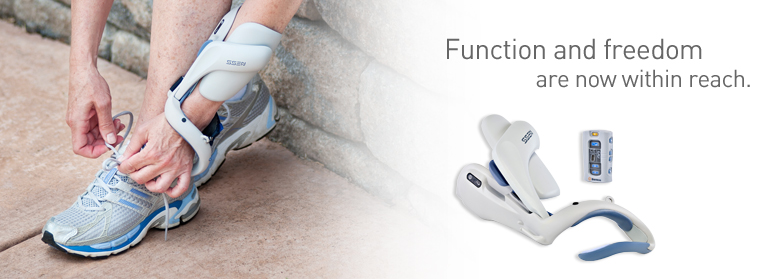 Hille Maas, Pille-Riika Lepik ,Igaunijahttps://www.bioness.com 10.15-10.45Ortopēdiskie apavi –FRM ārsta skatījums. Indikācijas, izraksīšanas kārtība.Dr. Dana Sviķe. Dr. Zaiga Kalnbērza Ribule, NRC “Vaivari”10.45-11.15Vielu maiņas traucējumi un to korekcijas iespējas LOODUS Bio SPA Dr.Natālija TrofimovaLOODUS Bio SPA vadītāja, Igaunija11.15-11.45Neiroķirurģijas aktualitātes. Dr.med Kaspars Auslands, neiroķirurgs, RAKUS 11.45 -12.15Kafijas pauze Tehnoloģiju demonstrējumi, Beka, Baltmedika, AB Medical, SIA Med Stella12.15-13.15MeistarklaseKlasiskā dabas dziedniecība: Kneipa terapija. Dūņu terapija. Īss teorētiskais ievads, kuram sekos praktiska procedūru veikšana brīvā dabā.Praktiskai daļai lūgums līdzi ņemt spainīti, peldkostīmu/pelbikses un dvieli. Dr med Inese Kokare, Dr. Ilze Hāznere, PSKUS 13.15-13.30Noslēgums